ЗАКОНАСТРАХАНСКОЙ ОБЛАСТИОБ ОТДЕЛЬНЫХ ВОПРОСАХ ПРАВОВОГО РЕГУЛИРОВАНИЯ ДЕЯТЕЛЬНОСТИДОБРОВОЛЬНОЙ ПОЖАРНОЙ ОХРАНЫ В АСТРАХАНСКОЙ ОБЛАСТИПринятДумойАстраханской области29 сентября 2011 годаСтатья 1. Основные понятия, используемые в настоящем ЗаконеПонятия, используемые в настоящем Законе, употребляются в значении, установленном Федеральным законом "О добровольной пожарной охране".Статья 2. Предмет настоящего ЗаконаНастоящий Закон регулирует отношения, возникающие в связи с предоставлением государственной поддержки добровольной пожарной охраны - совокупности мер, принимаемых органами государственной власти Астраханской области и направленных на формирование и развитие пожарного добровольчества, а также мер социальной поддержки работникам добровольной пожарной охраны, добровольным пожарным и членам их семей.(в ред. Закона Астраханской области от 20.04.2017 N 17/2017-ОЗ)Статья 3. Государственная поддержка добровольной пожарной охраныОрганы государственной власти Астраханской области оказывают добровольным пожарным и общественным объединениям добровольной пожарной охраны финансовую, имущественную, информационную, консультационную поддержку в порядке, установленном Правительством Астраханской области.(в ред. Закона Астраханской области от 12.02.2024 N 10/2024-ОЗ)Статья 4. Предоставление мер социальной поддержки работникам добровольной пожарной охраны, добровольным пожарным и членам их семей(в ред. Закона Астраханской области от 20.04.2017 N 17/2017-ОЗ)Предоставление мер социальной поддержки работникам добровольной пожарной охраны, добровольным пожарным и членам их семей осуществляется в соответствии с Законом Астраханской области от 22 декабря 2016 г. N 85/2016-ОЗ "О мерах социальной поддержки и социальной помощи отдельным категориям граждан в Астраханской области".Статья 5. Финансирование расходов, предусмотренных настоящим ЗакономФинансирование расходов, предусмотренных настоящим Законом, осуществляется за счет средств бюджета Астраханской области.Статья 6. Вступление в силу настоящего ЗаконаНастоящий Закон вступает в силу с 1 января 2012 года.Губернатор Астраханской областиА.А.ЖИЛКИНг. Астрахань6 октября 2011 г.Рег. N 65/2011-ОЗ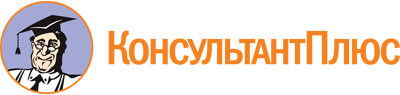 Закон Астраханской области от 06.10.2011 N 65/2011-ОЗ
(ред. от 12.02.2024)
"Об отдельных вопросах правового регулирования деятельности добровольной пожарной охраны в Астраханской области"
(принят Думой Астраханской области 29.09.2011)Документ предоставлен КонсультантПлюс

www.consultant.ru

Дата сохранения: 11.05.2024
 6 октября 2011 годаN 65/2011-ОЗСписок изменяющих документов(в ред. Законов Астраханской области от 20.04.2017 N 17/2017-ОЗ,от 12.02.2024 N 10/2024-ОЗ)